IEEE P802.11
Wireless LANs	Abstract	This submission proposes resolutions for following 2 CIDs received for TGbe SA:   23178 , 23179Revisions:Rev 0: Initial version of the document.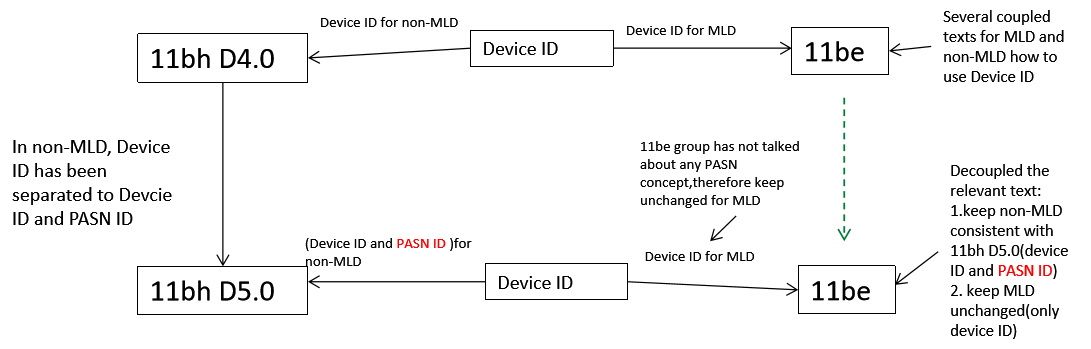 TGbe editor: The baseline for this document is P802.11beD6.0, P802.11bhD4.0 and P802.11REVmeD5.0Interpretation of a Motion to AdoptA motion to approve this submission means that the editing instructions and any changed or added material are actioned in the TGbe Draft. This introduction is not part of the adopted material.Editing instructions formatted like this are intended to be copied into the TGbe Draft (i.e., they are instructions to the 802.11 editor on how to merge the text with the baseline documents).TGbe Editor: Editing instructions preceded by “TGbe Editor” are instructions to the TGbe editor to modify existing material in the TGbe draft. As a result of adopting the changes, the TGbe editor will execute the instructions rather than copy them to the TGbe Draft.Proposed Texts:3.2 Definitions specific to IEEE Std 802.11TGbe editor: please insert the following proposed changes  (CID #23178).device identification (ID): [device ID] An ID that a network can provide to a non-access point (non-AP) station (STA)  to allow the non-AP STA to identify itself to a known network at a future time.identifiable random medium access control (MAC) address: [IRM] A MAC address that can be used by a non-access point (non-AP) station (STA) to identify itself to a network.measurement identifier (ID): [measurement ID] A transient device ID that a network can provide to a nonaccess point (non-AP) station (STA)  to allow the non-AP STA to identify itself to another access point (AP) in the same network during a radio measurement procedure4.5.4.10 MAC privacy enhancements TGbe editor: please insert the following proposed changes  (CID #23178).To mitigate this sort of traffic analysis a STA can support the ability to periodically and randomly change its MAC addresses and reset counters and seeds prior to association.Such a STA, upon reconnecting to anetwork, can provide either a device ID previously provided by the network or can use an identifiable random MAC address (IRM) the STA previously provided to the network or both. Either approach allows the network to recognize the STA while providing protection against third party tracking or traffic analysis. While discovering networks, a STA can refrain from gratuitously transmitting Probe Request frames containing SSIDs of favored BSS networksTGbe editor: please insert the following changes (CID #23178).9.4.2.313 Device ID element The Device ID element contains a device ID. The format of the Device ID element is shown in Figure 9-1057a (Device ID element format)....existing context...When sent from an AP to a non-AP STA, the Device ID Status field contains one of the values shown in Table 9-415a (Device ID Status field values)....exising context...TGbe editor: please insert the following changes (CID #23178).9.4.2.314 IRM element The format of the IRM element is shown in Figure 9-1057b (IRM element format)Octets:        1                 1                     1                 0 or 1                  0 or 6Figure 9-1057b—IRM element formatThe Element ID, Length, and Element ID Extension fields are defined in 9.4.2.1 (General).When sent to an AP, the IRM Status field is not present. When sent from an AP, the IRM Status field contains one of the values shown in Table 9-415b (IRM Status field values)Table 9-415b—IRM Status field valuesThe IRM field contains a MAC address when sent from a non-AP STA to an APThe IRM field is not present when sent from an AP to a non-AP STA.9.4.2.321.3 Probe Request Multi-Link element                                             B0                                                    B1                                    B11                            Bits:                                                                           1                       1                                                  Figure 9-1072q—Presence Bitmap field format of the Probe Request Multi-Link elementThe AP MLD ID Present subfield is set to 1 if the AP MLD ID subfield is present in the Common Info field. Otherwise, the AP MLD ID Present subfield is set to 0. The format of the Common Info field of the Probe Request Multi-Link element is defined in Figure 9-1072r (Common Info field format of the Probe Request Multi-Link element).Octets:                       1                                         0 or 1                                                 Figure 9-1072r—Common Info field format of the Probe Request Multi-Link elementThe Common Info Length subfield indicates the number of octets in the Common Info field, including the one octet for the Common Info Length subfield. The AP MLD ID subfield, if present, indicates the identifier of the AP MLD that is targeted by the multi-link probe request, as described in 35.3.4.2 (Use of multi-link probe request and response).TGbe editor: please insert the following proposed changes  (CID #23178).12.2.12 Identifying a non-AP STA with changing MAC address To mitigate tracking and traffic analysis by third parties, a non-AP STA may randomly change its MAC address while not associated(see 4.5.4.10 (MAC privacy enhancements)). This presents a problem for the network in that it is unable to identify a non-AP STA that previously associated and is not able to apply cached information (“shared identity state”) from the previous association to the currentassociation (see 12.2.10). Similarly, this presents a problem for the non-AP STA in that it cannot assume the network can recognize the STA as correlated to any cached information from previous association(s). Two mechanisms are defined to alleviate these problems.The first mechanism referred to as the device ID mechanismthe AP provide an identifier to the non-APSTA during  or PASN authentication that the non-AP STA may then report back to the AP during a future association or PASN authentication. The second mechanismreferred to as the IRM mechanismthe non-AP STA provide a random MAC address (different from the address it is currently using as TA for its own transmissions) to the AP during or PASN authentication and then use that MAC address as TA for its own transmissions for identification of the STA, during its next preassociation exchanges, PASN authentication, and/or association exchanges with that APThe two mechanisms both allow the network to recognize the STA while mitigating the abilities of third parties to do traffic analysis and tracking of the non-AP STA. The two mechanisms may be used concurrently.NOTE 1—The IRM mechanism and the device ID mechanism are independent. IRM allows an AP to recognize a nonAP STA prior to and while it is associated.evice ID allows an AP to identify a non-AP STAwhile it is associated. A device ID is allocated by an AP, and an IRM is selected by a non-AP STA.If an AP and a non-AP STA both both IRM and device IDactivated, the non-AP STA might provide both an IRM and a device ID during association or PASN authentication.NOTE 2—The device ID and IRM mechanisms are not specified for use in PBSSs.12.2.12.1 Device ID mechanismn APthat has dot11DeviceIDActivated equal to true advertises activation of the device ID mechanism by setting the Device ID Active field to 1 in the Extended RSN Capabilities field (see 9.4.2.240 (RSNXE)) in Beacon and Probe Response frames. A non-AP STA that has dot11DeviceIDActivated equal to true indicates the device ID mechanism is activated by setting the Device ID Active field to 1 in either the Extended RSN Capabilities field in (Re)Association Request frames or the first PASN frame that is sent to any AP that advertises activation of the device ID mechanism.An AP that includes the PASN AKMP as part of the RSNE included in Beacon and Probe Response frames, i.e., when dot11PASNActivated is true, and has dot11DeviceIDActivated equal to true shall set dot11KEKPASNActivated to true.A non-AP STA that has dot11DeviceIDActivated equal to true and intends to use PASN, i.e., when dot11PASNActivated is true, shall set dot11KEKPASNActivated to true. n AP that has dot11DeviceIDActivated equal to true and that receives a (Re)Association Request frame or the first PASN frame that includes an Extended RSN Capabilities field with the Device ID Active field equal to 1 shall (Re)Association Response frame second PASN frameFor correct operation of the device ID mechanism,  in the ESS need to have dot11DeviceIDActivated set to true.NOTE—The criteria and mechanism to distribute device IDs throughout the ESS is out of scope for this standard. A STA should not send a frame containing a device ID (sub)element to any STA unless the receiving STA sets the Device ID Active field to 1 in the Extended RSN Capabilities field.Just Note to author, this is the first place to shownhe AP shall provide both a device ID and a PASN ID using the procedure described below: 1) When using FILS authentication and the non-AP STA did not provide a device ID in the Device ID element in the Association Request frame, the AP shall provide a device ID in the Device ID element and a PASN ID in the PASN ID element in the Association Response frame. 2) When not using PASN or FILS authentication and the non-AP STA didn’t provide a device ID in the Device ID KDE in message 2 of the 4-way handshake, the AP shall provide a device ID in the Device ID KDE and a PASN ID in the PASN ID KDE in message 3 of the 4-way handshake. f an AP with dot11DeviceIDActivated equal to true receives from a non-AP STA a first PASN frame that includes an Extended RSN Capabilities field with the Device ID Support field equal to 1 but no PASN ID element, the AP shall provide a device ID in the Device ID element and a PASN ID in the PASN ID element in the second PASN frame.f a non-AP STA has been provided a device ID, then may provide that device ID. When it provides the device ID, then shall use the procedures described :1) When using PASN authentication, in the Device ID element in the first PASN frame. 2) When using FILS authentication, in the Device ID element in the Association Request frame. 3) When not using PASN or FILS authentication, in the Device ID KDE in message 2 of the 4-way handshake.Just Note to author, this is the second place to shownA STA may delete a stored device ID at any point in time for implementation specific reasons.When a non-AP STA sends a device ID to an AP, it shall use the device ID most recently received from the ESS.  STA may delete either or both of a stored device ID and a stored PASN ID at any point in time for implementation specific reasons.  hen a non-AP STA sends a device ID or a PASN ID to an AP, it shall use the device ID or the PASN ID most recently received from any AP belonging to the same ESS. When an AP with dot11DeviceIDActivated equal to true receives a frame that is not a PASN frame, containing a device ID from a non-AP STA and the AP recognizes the received device ID, the AP shall perform one of the following actions:1) Set the Device ID Status field of the Device ID KDE or Device ID (sub)element to 0 to indicate that the AP recognizes the non-AP STA and set the Device ID field to zero length (indicating the current device ID is maintained).2) Assign a new device ID value in the Device ID field and set the Device ID Status field of the Device ID KDE or Device ID (sub)element to 0 in the appropriate frame.When an AP with dot11DeviceIDActivated equal to true receives a first PASN frame containing a device ID that it recognizes, the AP shall assign a new device ID value to the non-AP STA and include this new device ID in a Device ID element in the second PASN frame, setting the Device ID Status field of the Device ID subelement to 0 to indicate Recognized. hen a non-AP STA receives a frame that contains a Device ID Status field in the Device ID KDE or Device ID (sub)element equal to 0, indicating Recognized, it may proceed with the assumption that the shared identity state with the AP or ESS (as per the concepts of 12.2.12 (Identifying a non-AP STA with changing MAC address)) is now bound to the Address 2 field in the Association Request frame or the first PASN frame most recently transmitted by the non-AP STA.Just a note to the author, this is the third place to shownIf an AP Device ID (sub)element or Device ID KDE with the Device ID Status field set to 1, indicating Not Recognized, then the AP may also provide in that same Device ID (sub)element or Device ID KDE a new device ID, thus establishing a new shared identity. An AP may set a Device ID Status field to 1 indicating “Not Recognized” if the AP cannot unequivocally identify the non-AP STA shared identity state.f an AP  a Device ID element or Device ID KDE with the Device ID Status field set to 1, indicating Not Recognized, then the AP may also provide in that same Device ID element or Device ID KDE a new device ID and, in a PASN ID element or PASN ID KDE, a new PASN ID, thus establishing a new shared identity state. An AP shall set a Device ID Status field to 1 indicating Not Recognized if the AP cannot unequivocally identify the non-AP STA shared identity state.  Just a note to the author, this is the forth place to shownWhen a non-AP STA receives a frame that contains a Device ID Status field in a Device ID KDE or Device ID (sub)element equal to 1, indicating Not Recognized, it shall assume that no shared identity state exists with the AP or ESS (as per the concepts of 12.2.12 (Identifying a non-AP STA with changing MAC address)).hen a non-AP STA receives a frame that contains a Device ID Status field in a Device ID KDE or Device ID element equal to 1, or a PASN ID status field in a PASN Status field in a PASN ID element equal to 1, indicating Not Recognized, it shall assume that no shared identity state exists with the AP or ESS (as per the concepts of 12.2.13 (Identifying a non-AP STA with changing MAC address)).12.2.12.2 Identifiable random MAC address (IRM) operationn AP that has dot11IRMActivated equal to true advertises activation of the IRM mechanism by setting the IRM Active field to 1 in the Extended RSN Capabilities field (see 9.4.2.240 (RSNXE)) in Beacon and Probe Response frames. A non-AP STA that has dot11IRMActivated equal to true indicates the IRM mechanism is active by setting the IRM Active field to 1 in either the Extended RSN Capabilities field in (Re)Association Request frames or the first PASN frame that is sent to any AP that advertises activation of the IRM mechanism.n AP that has dot11IRMActivated equal to true and that receives a (Re)Association Request frame or the first PASN frame that includes an Extended RSN Capabilities field with the IRM Active field equal to 1 shall include an Extended RSN Capabilities element in the (Re)Association Response frame with the IRM Active field set to 1. An AP that includes the PASN AKMP as part of the RSNE included in Beacon and Probe Response frames, i.e., when dot11PASNActivated is true, and has dot11IRMActivated equal to true shall set dot11KEKPASNActivated to true.  A non-AP STA that has dot11IRMActivated equal to true and intends to use PASN, i.e., when dot11PASNActivated is true, shall set dot11KEKPASNActivated to true. Correct operation of the IRM mechanism depends on all APs in the ESS being configured with dot11IRMActivated set to true. Activation of the IRM mechanism needs to be advertised by all APs in an ESS in Beacons and Probe Response frames. NOTE 1—The criteria and mechanism to distribute IRMs throughout the ESS is out of scope for this standard. An IRM is a MAC address that is constructed from the locally administered address space. A non-AP STA should construct randomized IRMs according to IEEE Std 802-2014 and IEEE Std 802c-2017. hen associating or authenticating using PASN for the first time, the non-AP STA may use any MAC address. Each time the non-AP STA associates with an AP in an ESS, it may provide a new IRM to the AP during .That IRM may be shared with all the APsin the ESS.  The non-AP STA may then use that IRM as its TA the next time it requests association to any AP in that same ESS. The non-AP STA may also use that IRM as its TA for any probes, directed or broadcast, public Action frames, Authentication and (Re)Association frames, that it may transmit when it intends to be identified.hen associating to an AP that advertises activation of the IRM mechanism, the non-AP STA may provide a new IRM to the AP by including an IRM KDE in message 4 of the 4-way handshake or, when using FILS authentication, including the IRM element in the Association Request frame. When using PASN, the non-AP STA may provide a new IRM to the AP by including the IRM subelement in the third PASN frame.If a newly provided IRM is already in use within the ESS, or is identical to an IRM stored by the AP for another STA, then, after association or authentication using PASN, the AP should send a Duplicate IRM frame (see 9.6.35.2 (Duplicate IRM)) to the non-AP STA indicating to the STA that the provided IRM is a duplicate. The non-AP STA may then respond with a New IRM frame (see 9.6.35.3 (New IRM)) which provides a new IRM to the AP. he non-AP STA should store the newly allocated IRM as an identifier for use with the AP(s) in that ESS and the AP(s) in that ESS should store the IRM as an identifier for that non-AP STA. The non-AP STA then should use that allocated IRM as its TA when it next associates or uses PASN to preassociate with that same AP or another AP in the same ESS. In , the AP identif the non-AP STA.a non-AP STA indicates the IRM mechanism is activated in an Association Request frame or first PASN frame and the AP indicates the IRM mechanism is activated in the corresponding Association Response frame or second PASN frame,then the AP shall support the following options: — the AP shall include an IRM KDE in message 3 of the 4-way handshake.— the AP shall include an IRM element in the Association Response frame. — the AP shall include an IRM element in the second PASN frame. f the AP recognizes the IRM used as the TA in the received frame(s) from the non-AP STA, the IRM Status field of the IRM KDE or IRM element is set to indicate Recognized and the IRM field is not present. If the AP does not recognize the IRM, the IRM Status field of the IRM KDE or IRM element is set to indicate Not recognized and the IRM field is not present. n receipt of an IRM Status field  1, indicating that the AP has not recognized the IRM, may either  optionally provide a new IRM in an IRM KDE in message 4 of the 4-way handshakePASN authentication optionally provide an IRM element in the third PASN frame disassociate deauthenticate. An AP may set an IRM status field to 1 indicating Not Recognized if the AP cannot unequivocally identify the non-AP STA shared identity state. NOTE 2—In the case of an initial association to an AP in an ESS, the AP indicates that the non-AP STA is not recognized, but the non-AP STA would ignore that. f a non-AP STA has previously provided an IRM to an AP in as ESS, and the non-AP STA sends an Authentication frame using that IRM as the TA to any AP in the ESS, then the AP receiving the Authentication frame is able to identify the non-AP STA before association is started or completed. A non-AP STA may use  for active scan for AP  ESS, such that the AP identify the non-AP STA. A non-AP STA may use in a Public Action frame (e.g., a GAS frame) such that APs in that ESS identify the non-AP STA. non-AP STA should change its IRM in each association or PASN preassociation.35.3.4.2 Use of multi-link probe request and responseAn MLD SME may generate a multi-link probe request by calling MLME-SCAN.request with the ScanType parameter set to MULTI-LINK PROBE. A multi-link probe request is a Probe Request frame that is sent as a non-scanning probe request transmission (see 11.1.4.3.8 (Non-scanning probe request transmission)). The Probe Request frame shall be formatted as follows: — either with the Address 1 field set to the broadcast address and the Address 3 field set to the BSSID of an AP, or with the Address 1 and Address 3 fields set to the BSSID of an AP. — with the AP MLD ID subfield (if present in the Probe Request Multi-Link element) set to the AP MLD ID that identifies the targeted AP MLD with which the requested AP(s) are affiliated. — including a Probe Request Multi-Link element defined in 9.4.2.321.3 (Probe Request Multi-Link element). — following the rules defined in 35.3.4.5 (Probe Request frame content for a non-AP EHT STA) for the inclusion of elements.TGbe editor: please insert the following proposed changes  (CID #23178).B.4 PICS proforma—IEEE Std 802.11-2020IUT configurationTGbe editor: please insert the following proposed change  (CID #22393).TGbe editor: please insert the following proposed changes  (CID #23178).C.3 MIB detail....exist text....dot11DeviceIDActivated OBJECT-TYPE SYNTAX TruthValue MAX-ACCESS read-write STATUS current DESCRIPTION “This is a control variable. It is written by an external management entity or the SME. Changes take effect as soon as practical in the implementation. This attribute, when true, indicates that the STA implementation is capable of transmitting a device ID.” [20] DEFVAL { false } ::= { dot11StationConfigEntry <ANA> }dot11IRMActivated OBJECT-TYPE SYNTAX TruthValue MAX-ACCESS read-write STATUS current DESCRIPTION "This is a control variable. It is written by an external management entity or the SME. Changes take effect as soon as practical in the implementation. This attribute, when true at a non-AP STA, indicates that the STA implementation is capable of transmitting an IRM.[21] This attribute, when true at an APindicates that the AP supports IRM." DEFVAL { false } ::= { dot11StationConfigEntry <ANA> }....exist text.... CR for RCM relevant CIDs CR for RCM relevant CIDs CR for RCM relevant CIDs CR for RCM relevant CIDs CR for RCM relevant CIDsDate: June 5, 2024. Date: June 5, 2024. Date: June 5, 2024. Date: June 5, 2024. Date: June 5, 2024. Author(s):Author(s):Author(s):Author(s):Author(s):NameAffiliationAddressPhoneemailJay YangZTEYang.zhijie@zte.com.cnYan LiZTEYun LiZTEGraham SmithSRT wirelessJouni MalinenQualcommMark HamiltonRuckus/CommScopeJerome HenryCisco systemBinita GuptaCisco systemCarol AnsleyCoxMichael MontemurroHuaweiStephen McCannHuaweiCIDClausePg/LnCommentProposed ChangeResolution2317812.2.12412/0TGbh defines IRM feature, but IRM for MLO is missing from TGbe draft. That's, TGbe draft is not compatible with TGbh draft. According to the latest Timeline of TGbh and TGbe, TGbh is ahead of TGbe, The compatible issue should be addressed in TGbe. Otherwise,TGbe doesn't finish it's Job.Please add IRM for MLO into TGbe draft ASAP. Otherwise, defer TGbe timeline  until such compatible issue can be addressed.Revised.Agree in principle.TGbe editor, please make the changes tagged by CID #23178 in 24/1006r0.2317912.2.12412/0TGbh defines Device ID feature, but Device ID for MLO is missing from TGbe draft. That's TGbe draft is not compatible with TGbh draft. According to the latest Timeline of TGbh and TGbe, TGbh is ahead of TGbe, The compatible issue should be addressed in TGbe. Otherwise,TGbe doesn't finish it's JobPlease add Device ID for MLO into TGbe draft ASAP. Otherwise, defer TGbe timeline until such compatible issue can be addressed.Revised.Agree in principle.TGbe editor, please make the changes tagged by CID #23178 in 24/1006r0.Element IDLengthElement ID ExtensionIRM StatusIRMIRM StatusNameMeaning0RecognizedIndicates that the IRM has been recognized1Not RecognizedIndicates that the IRM has not been recognized2-255ReservedAP MLD ID PresentCommon Info LengthAP MLD IDItemIUT configurationReferencesStatusSupportCFDIDDevice ID mechanism12.2.12.1 (Device ID Mechanism)PC34 AND CFAP:O PC34 AND CFSTAofAP: OYes  No CFIRMIRM operation12.2.12.2 (Identifiable random MAC address (IRM) Operation)PC34 AND CFAP:O PC34 AND CFSTAofAP: OYes  No 